Mobile Education Partnerships
Teacher Trainer
Application Form
Mae Sot, Thailand
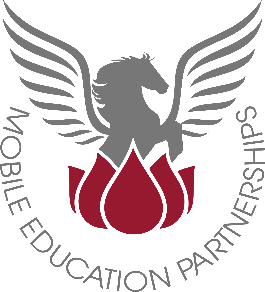 Personal Details			
Name: ____________________________________		Sex:		Male	       Female		Date of Birth:	  D______M______Y_______
Current Address: ___________________________	Telephone: ______________  _________________________________________________________________________________________________________		Email: _____________________________Educational Background
Work Experience in Teaching / TrainingWhat experience do you have that would help with this role?Why would you like this job with Mobile Education Partnerships?Names of 2 referees with email addresses:Please send a copy of your current CV and your completed application form to waimarphyo@mobileeducationpartnerships.orgSchool / Institute NameGrades/Subjects CompletedStart DateEnd DateOrganisationPosition & Main DutiesStart DateEnd Date